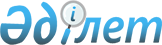 Об утверждении государственного образовательного заказа на подготовку кадров с высшим и послевузовским образованием на 2021-2022 учебный год
					
			С истёкшим сроком
			
			
		
					Постановление акимата Туркестанской области от 21 февраля 2022 года № 26. Зарегистрировано в Министерстве юстиции Республики Казахстан 28 февраля 2022 года № 26949. Прекращено действие в связи с истечением срока
      В соответствии с подпунктом 8) пункта 2 статьи 6 Закона Республики Казахстан "Об образовании" акимат Туркестанской области ПОСТАНОВЛЯЕТ:
      1. Утвердить государственный образовательный заказ на подготовку кадров с высшим и послевузовским образованием на 2021-2022 учебный год согласно приложению к настоящему постановлению.
      2. Контроль за исполнением настоящего постановления возложить на заместителя акима Туркестанской области.
      3. Настоящее постановление вводится в действие после дня его первого официального опубликования. Государственный образовательный заказ на подготовку кадров с высшим и послевузовским образованием на 2021-2022 учебный год 
					© 2012. РГП на ПХВ «Институт законодательства и правовой информации Республики Казахстан» Министерства юстиции Республики Казахстан
				
      Аким Туркестанской области

У. Шукеев
Приложение к постановлению
акимата Туркестанской
области от 21 февраля
2022 года № 26
№
Код и классификация области образования
Код и классификация направлений подготовки
Код и наименование группы образовательных программ
Объем государственного образовательного заказа на 2021 – 2022 учебный год
Средняя стоимость расходов на обучение одного студента за учебный год (тенге) очное обучение
1
6В02 Искусство и гуманитарные науки
6В022 Гуманитарные науки
В033 Религия и теология
5
590 000